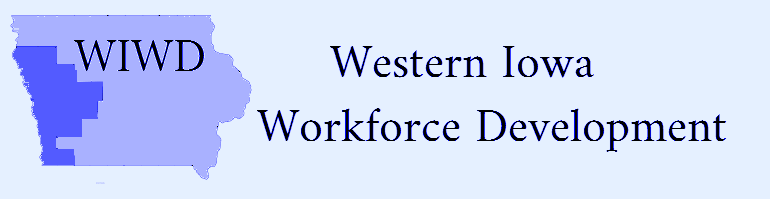 Date: Wednesday, January 20, 2021/Time: 11:00amLocation: -zoom onlyLocal Board Meeting MinutesCall to Order-Bridget HoeflingRoll Call and establish Quorum-Quorum establishedApproval of Agenda-motion made by Bill Anderson and 2nd by Ernie ColtApprove Agenda/Minutes of Previous Meeting-motion made by Scott Utech and 2nd by Becky JacobsenRick Hunsaker, Region XII COG/Mark Thomsen, Region XII COG-Fiscal Agent WIOA Western Iowa budget updateRick Hunsaker, Region XII COG-WIOA Plan Limits for AssistanceService Provider Report: Scott Utech made motion for a $6000 cap for tuition assistance. Group discussion was held. Scott Utech rescinded the original motion. Scott Utech made the motion to amend the action to make the agreement retroactive to July 1, 2020 and will allow the Service Provider authority to exceed the $6000 limit with the understanding any instances of exceeding the limit will be reported to the LWIWD Board. Motion seconded by Scott Punteney. Motion carried.Shawn Fick; Direct of Missions, Goodwill of the Great Plains-reviewed written reportNew Business:Board Support MOU Extension; Bridget Hoefling (Board Action)-motion made by Sara Deanda to extend current MOU (expiring January, 2021) with the Community Action Agency to June 30, 2021 and 2nd by Becky Jacobsen. Motion carried.  Randall McQueeney; Operations Manager, Iowa Works (update-verbal report)-discussed topics of virtual job fairs, Cares Act Grants, Apprenticeship programs, re-employment and unemployment services.Brittney Gutzmann; Rehabilitation Supervisor, Iowa Vocational Rehabilitation Services (update-verbal report)-reviewed status of Iowa Vocational Rehabilitation Services in addition to, Disability Access Committee and the current remodeling efforts in Iowa Works locations to meet ADA compliance measures.Website update-planning efforts tentatively scheduled to begin February, 2021.Next Meeting-Wednesday, May 19, 2021 physical location to be announced/zoom optionPublic Comments-n/aMotion to Adjourn made by Steve Early and 2nd by Scott Utech -motion carried Action ItemAction itemAction itemAction item Action itemAction itemAction item                                                                 Action itemAction item